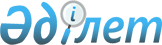 Қазақстан Республикасы Үкіметінің 2001 жылғы 11 маусымдағы N 803 қаулысының күші жойылды деп тану туралыҚазақстан Республикасы Үкіметінің 2003 жылғы 18 тамыздағы N 819 қаулысы      Қазақстан Республикасының Үкіметі қаулы етеді: 

      1. "Мүгедектер істері жөніндегі кеңес құру туралы" Қазақстан Республикасы Үкіметінің 2001 жылғы 11 маусымдағы N 803 қаулысының күші жойылды деп танылсын (Қазақстан Республикасының ПҮКЖ-ы, 2001 ж., N 22, 273-құжат). 

      2. Осы қаулы қол қойылған күнінен бастап күшіне енеді.       Қазақстан Республикасының 

      Премьер-Министрі 
					© 2012. Қазақстан Республикасы Әділет министрлігінің «Қазақстан Республикасының Заңнама және құқықтық ақпарат институты» ШЖҚ РМК
				